TESISKONSEPTUALUSASI DAN KONTEKSTUALISASI DERADIKALISASI DALAM PENANGANAN TERORISME DIHUBUNGKAN DENGAN UNDANG-UNDANG NOMOR 15 TAHUN 2003 TENTANG PEMBERANTASAN TINDAK PIDANA TERORISMEDiajukan Untuk Memenuhi Salah Satu Syarat Guna Meraih Gelar Magister Hukum PadaProgram Pascasarjana Universitas PasundanDisusun Oleh:Di bawah bimbingan :Prof. Emeritus. Dr. H. Lili Rasjidi, S.H., S.Sos., LL.M.Dr. T. Subarsyah, S.H., S.Sos., SP.1., M.M.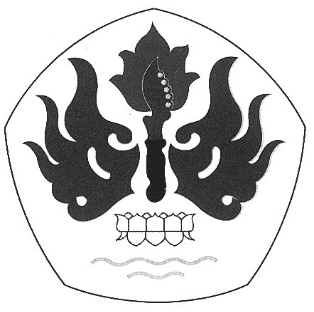 PROGRAM STUDI MAGISTER ILMU HUKUMPROGRAM PASCASARJANAUNIVERSITAS PASUNDANBANDUNG2016Nama:ZulkifliNPM:148040055Konsentrasi:Hukum Pidana